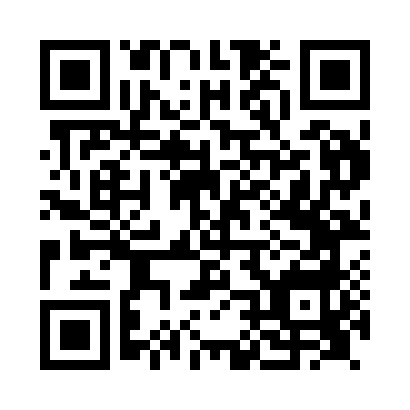 Prayer times for Sleights, North Yorkshire, UKMon 1 Jul 2024 - Wed 31 Jul 2024High Latitude Method: Angle Based RulePrayer Calculation Method: Islamic Society of North AmericaAsar Calculation Method: HanafiPrayer times provided by https://www.salahtimes.comDateDayFajrSunriseDhuhrAsrMaghribIsha1Mon2:494:321:076:509:4111:242Tue2:504:331:076:509:4011:233Wed2:504:341:076:509:4011:234Thu2:514:351:076:499:3911:235Fri2:524:361:076:499:3811:236Sat2:524:371:086:499:3811:227Sun2:534:381:086:499:3711:228Mon2:534:391:086:489:3611:229Tue2:544:401:086:489:3511:2110Wed2:554:421:086:479:3411:2111Thu2:554:431:086:479:3311:2112Fri2:564:441:086:469:3211:2013Sat2:574:451:096:469:3111:2014Sun2:574:471:096:459:3011:1915Mon2:584:481:096:459:2911:1916Tue2:594:491:096:449:2811:1817Wed3:004:511:096:449:2611:1718Thu3:004:521:096:439:2511:1719Fri3:014:541:096:429:2411:1620Sat3:024:551:096:419:2211:1521Sun3:034:571:096:419:2111:1522Mon3:044:581:096:409:1911:1423Tue3:045:001:096:399:1811:1324Wed3:055:011:096:389:1611:1225Thu3:065:031:096:379:1511:1226Fri3:075:051:096:369:1311:1127Sat3:085:061:096:359:1111:1028Sun3:085:081:096:349:0911:0929Mon3:095:101:096:339:0811:0830Tue3:105:111:096:329:0611:0731Wed3:115:131:096:319:0411:06